Første søndag i adventstiden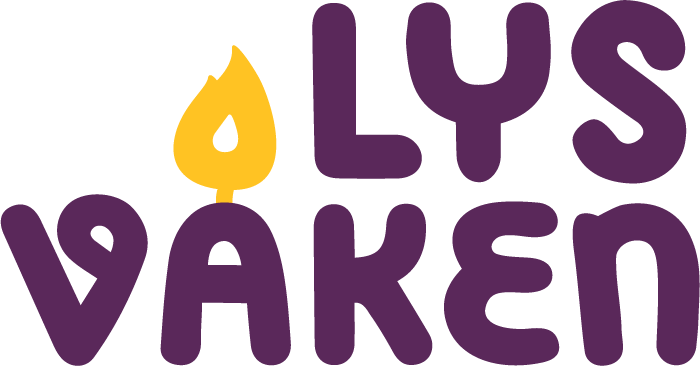 Sel kirke 2. desember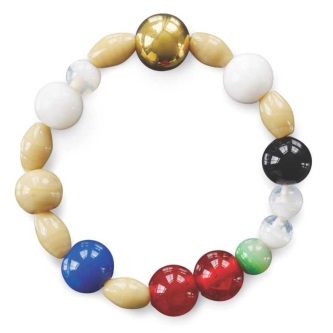 Dagens tema for messen er Kristuskransen, og deltakerne i Lys våken vil gjennom gudstjenesten forklare perlenes betydning og knytte salmer til perlenePreludium og inngangsprosesjon Vi reiser ossTenning av adventslyset med et vers av ”Tenn lys” Nr. 25Velkomst og informasjonStillhet – 3 klokkeslagInngangsordSamlingsbønn med bevegelserLøftede henderAlle: Kjære Gud, du er hos oss. Tenn ditt lys i oss.Hendene i kryss foran brystetAlle: Kjære Jesus, du går med oss. La oss få leve i din fred.Hendene mot hverandre foran brystet med fingertuppene oppAlle: Kjære Gud, du ser oss. Ta imot våre tanker og stille bønner.Hendene strakt ut foran oss med håndflatene oppAlle: Kjære Jesus, du tar våre hender i dine. Led oss på din gode vei.Vi tar dem som sitter ved siden av oss i håndenAlle: Gode Hellige Ånd, takk for at vi ikke er alene. Hjelp oss å se hverandre med kjærlighet. Salme 327 Jeg løfter mine øyne(Jeg-perlen) Dåpssalme Nr 36, 1-4 Her kommer dine arme små(Dåps-perlen)Bønn og tekstlesninger i forbindelse med dåpenForsakelsen og troenAlle: Jeg forsaker djevelen og alle hans gjerninger og alt hans vesen.Jeg tror på Gud Fader, den allmektige, himmelens og jordens skaper.Jeg tror på Jesus Kristus, Guds enbårne Sønn, vår Herre, som ble unnfanget ved Den hellige ånd, født av jomfru Maria, pint under Pontius Pilatus, korsfestet, død og begravet, fòr ned til dødsriket, stod opp fra de døde tredje dag, fòr opp til himmelen, sitter ved Guds, den allmektige Faders høyre hånd, skal derfra komme igjen for å dømme levende og døde. Jeg tror på Den hellige ånd, en hellig, allmenn kirke, de helliges samfunn, syndenes forlatelse, legemets oppstandelse og det evige liv. Amen.DåpshandlingFadderoppmuntring og lovprisningDåpssalme Nr. 36 v 5-8 Her kommer dine arme småEvangelielesningSalme Nr. 651 Kjærlighet fra Gud (Kjærlighets-perlene)Dagens preken er ved Lys våken deltakerne og handler om noen av perlene i kristuskransen(Gledes-perlen, Natt-perlen, Oppstandelses-perlen)Salme Nr. 104 I et skur i Betlehem (Stillhets-perlene)BønnevandringVi beveger oss rundt i rommet, og kan gå til ulike poster.Bønn for offer og bønnekrukkenNattverdssalme Nr. 26 ”Solbarn, jordbarn” (Ørken-perlen)Innledende lovprisningPrest: La oss lovprise Gud!Alle reiser seg og synger: Hellig, hellig, hellig, er Herren Sebaot, all jorden er full av hans herlighet. Hosianna i det høyeste. Velsignet være han som kommer i Herrens navn. Hosianna i det høyeste.Bønn og innstiftelses ordHerrens bønnAlle: Vår Far i himmelen! La navnet ditt helliges. La riket ditt komme. La viljen din skje på jorden slik som i himmelen. Gi oss i dag vårt daglige brød, og tilgi oss vår skyld, slik også vi tilgir våre skyldnere. Og la oss ikke komme i fristelse, men frels oss fra det onde. For riket er ditt, og makten og æren i evighet. Amen.MåltidetNattverd er for alle – og en fin mulighet til å kjenne at vi er et stort fellesskap; både med hverandre og med Jesus. Lovprisning og takkSalme Nr. 9 «Rydd vei for Herrens komme»(Guds-perlen) VelsignelsenPrest: La oss prise HerrenAlle: Gud være lovet. Halleluja. Halleluja. Halleluja.Prest: Herren velsigne deg…Alle: Amen. Amen. Amen.3 x 3 bønneslagPostludium – melodi fra Nr. 48 Deilig er jorden(Hemmelighets-perlene)Kunngjøringer og utsendelse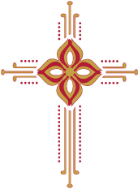 Vi takker alle barna som har vært med på Lys Våken, og til alle som har vært med å bidra til å gjøre dette til en flott stund.Alle er hjertelig velkommen til kaffe og servering for barna i kirkestua, rett etter messen.Vi gratulerer dåpsfamilien med den store dagen!